Publicado en Madrid el 13/05/2024 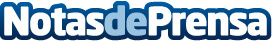 COPADE: más de dos décadas promoviendo el Comercio Justo y la protección de los recursos naturales en España y LatinoaméricaEl Comercio Justo promueve la equidad de condiciones laborales y económicas para las personas productoras y consumidoras, garantizando un sistema comercial más justo y sostenible a nivel global. La Fundación Comercio para el Desarrollo (COPADE) ha dedicado más de dos décadas y media a promover el Comercio Justo y el desarrollo ambiental, apoyando a organizaciones productoras en países latinoamericanosDatos de contacto:LeslyBemypartner722250713Nota de prensa publicada en: https://www.notasdeprensa.es/copade-mas-de-dos-decadas-promoviendo-el Categorias: Internacional Nacional Industria Alimentaria Solidaridad y cooperación Consumo Sostenibilidad http://www.notasdeprensa.es